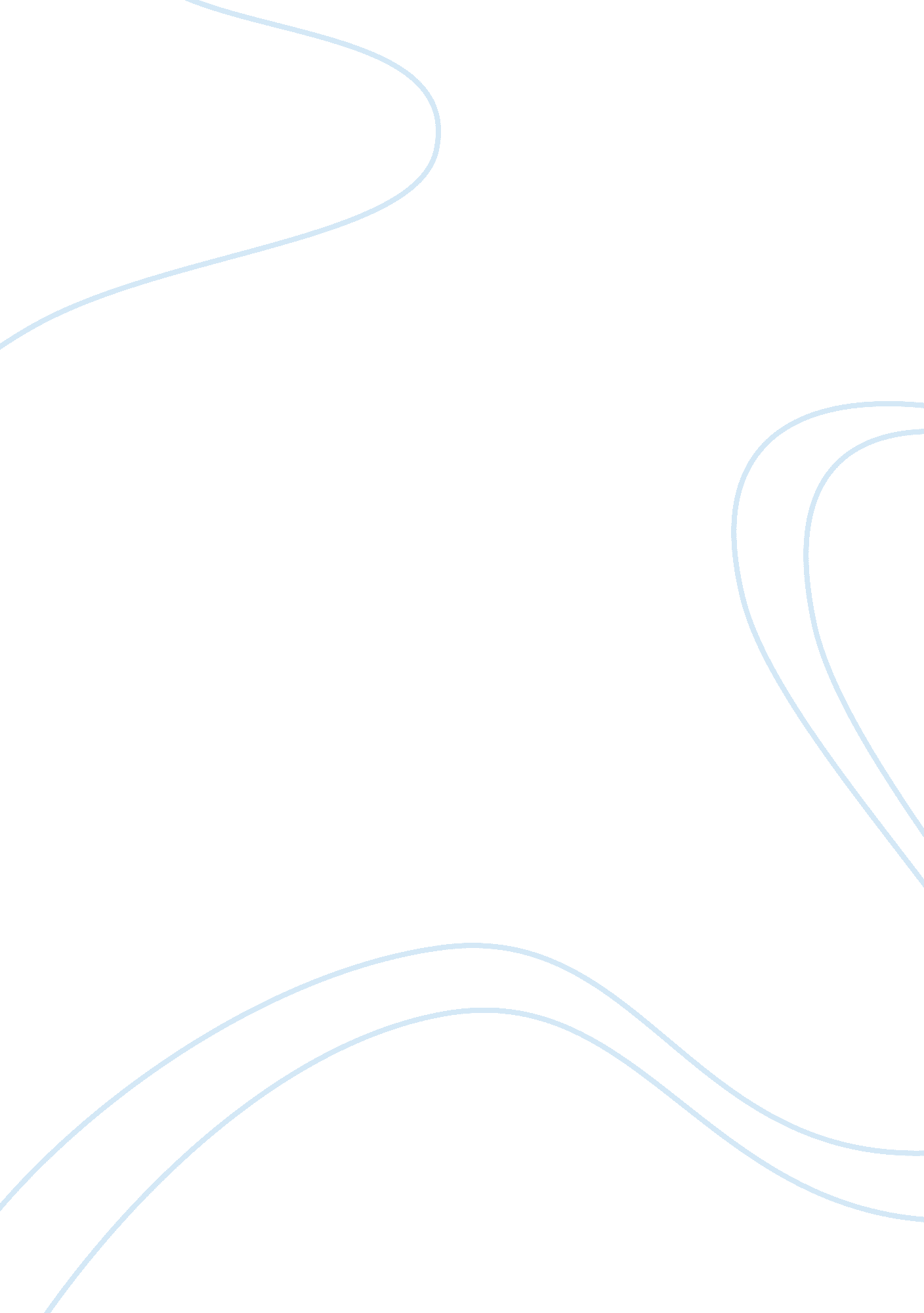 Computer games and its effectEntertainment, Games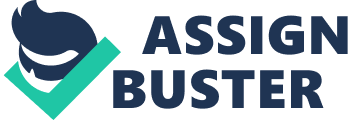 A great many people (35%-40%) are uninformed of how huge the computer game industry has progressed toward profit and success (Mychelle Blake , 2016). Fruitful computer games cost less to create than the normal Hollywood blockbuster yet gross far more in sales. Around the world, the computer game industry made truly twice as much as the film business in 2013 ($70. 4 billion to $35. 9 billion). (Guy Winch, 2015). With an expected 59% of the populace playing computer games, it’s opportunity we gave careful consideration to their mental effect, particularly since the most mainstream computer games have a tendency to be vicious pretending activity diversions. (Guy Winch, 2015). Players in these first-individual point of view undertakings accept the part of a character, stack up on weapons (or powers) and quick vehicles, and set out on a trip in which they regularly accomplish their objectives by accumulating a critical body check, they come the control of the game. Thus , Some of the factors which affects people’s emotions are demonstrated in the following paragraphs. Firstly, passive-aggressive behaviour is the main source which affects people’s behavior. This regularly happens when a man needs self-assuredness.(Mandy kloppers, 2014). Rather than requesting what they need, they will oppose someone else unpretentiously to make dissatisfaction for another. Thus, this cause violence among individuals. (Akruti, 2017 ) . They are basically anticipating their own particular inward disappointment back onto someone else as they discover it excessively troublesome, making it impossible to verbally express their needs and wants. (Mandy Kloppers, 2014). An assortment of past examinations have exhibited that brutal computer games can increment forceful conduct, however now another age of specialists is researching whether the decisions individuals make while playing computer games can affect genius social conduct too.(Alexandra Sifferlin, 2015) In particular, in the case of acting unethically inside the setting of the computer game can incite sentiments of blame and whether such emotions at that point exchange to this present reality. (Guy Winch) Secondly, playing hard to get the good score may also affect emotions of some gamers. In some cases we utilize invert brain science to give the feeling that we are more looked for after and busier than we truly are.(Eleni kardaras, 2008). According to European psychiatry research game addiction can cause behavioral and mental disorder in individuals. This is a type of amusement playing where they try to find something new, different in games and this cause game addiction . thus, this game addiction cause increment in emotional disorder symptoms in individuals. (Journal of psychiatry research, 2008). I wish we faced a daily reality such that individuals could be more open and communicate as the disposition takes them as opposed to attempting to anticipate the result of their own conduct. (Mandy Kloppers). Nevertheless, video games can help you make friends. Games that have a vast after or social viewpoint can truly help with making companions. A few amusements even expect you to go outside, take Pokemon-Go, for instance. The genuine advantage from amusements isn’t playing them fundamentally, however the network they work around the common experience. Gaming traditions, online multiplayer sessions, and rivalries all assistance players meet new individuals and make companions with a typical intrigue. Some cheerfully wedded couples can even claim to have met in light of gaming. (Gamesingear/Wikimedia Commons). In February of 2013, Italian analysts submitted confirm that playing PC amusements can enable regular abilities to like perusing. They took two gatherings of youngsters matured 7 to 13 and had one group play ‘ Rayman Raving Rabbids’ while the other played a slower-paced amusement. When they tried the perusing abilities of the two gatherings they found that the ones who played the activity amusement could really read quicker and all the more precisely. Great! (Christopher McFadden). In addition to that, video games definitely improve multi-tasking. The serious circumstance mindfulness and administration required when playing PC diversions like Call of Duty appear to enhance gamers’ capacity to manage visual and sound-related diversions all the while. This may appear glaringly evident yet it truly helps with genuine profitability. Creating multi-entrusting is an incredible ordinary aptitude to ace. It helps efficiency when all is said in done. This will overflow to this present reality applications, at home, and in the work environment. (Daphene Bavelier). In 2013, German specialists contemplated how PC recreations like Super Mario 64 influence the brains of players. They asked 23 grown-ups with the middle age of 25 to play ‘ Super Mario 64’ for 30 minutes per day for two months. They likewise had a control amass who played no diversions by any stretch of the imagination. What they found was astounding. In the wake of checking the brains of the players and control gather utilizing a MRI machine they found the gamers had a markable increment in dim issue in the correct hippocampus, right prefrontal cortex, and cerebellum. These are the zones in charge of memory, methodology, fine engine abilities and spatial route. (Sergey Galyonkin) At the end, the capacity of computer games to bring out forceful enthusiastic reactions offers a look into an eventual fate of potential mental mediations that could utilize pretending gaming conditions to make another classification of intercessions and treatment programs for handling hard-to-regard issues, for example, outrage administration, motivation control, upgrading sympathy, and others, which would be an energizing probability to be sure. PC games are beneficial for you. At any rate it appears with some ordinary aptitudes and general personal satisfaction. Obviously, this doesn’t mean you should play them throughout the day consistently. 